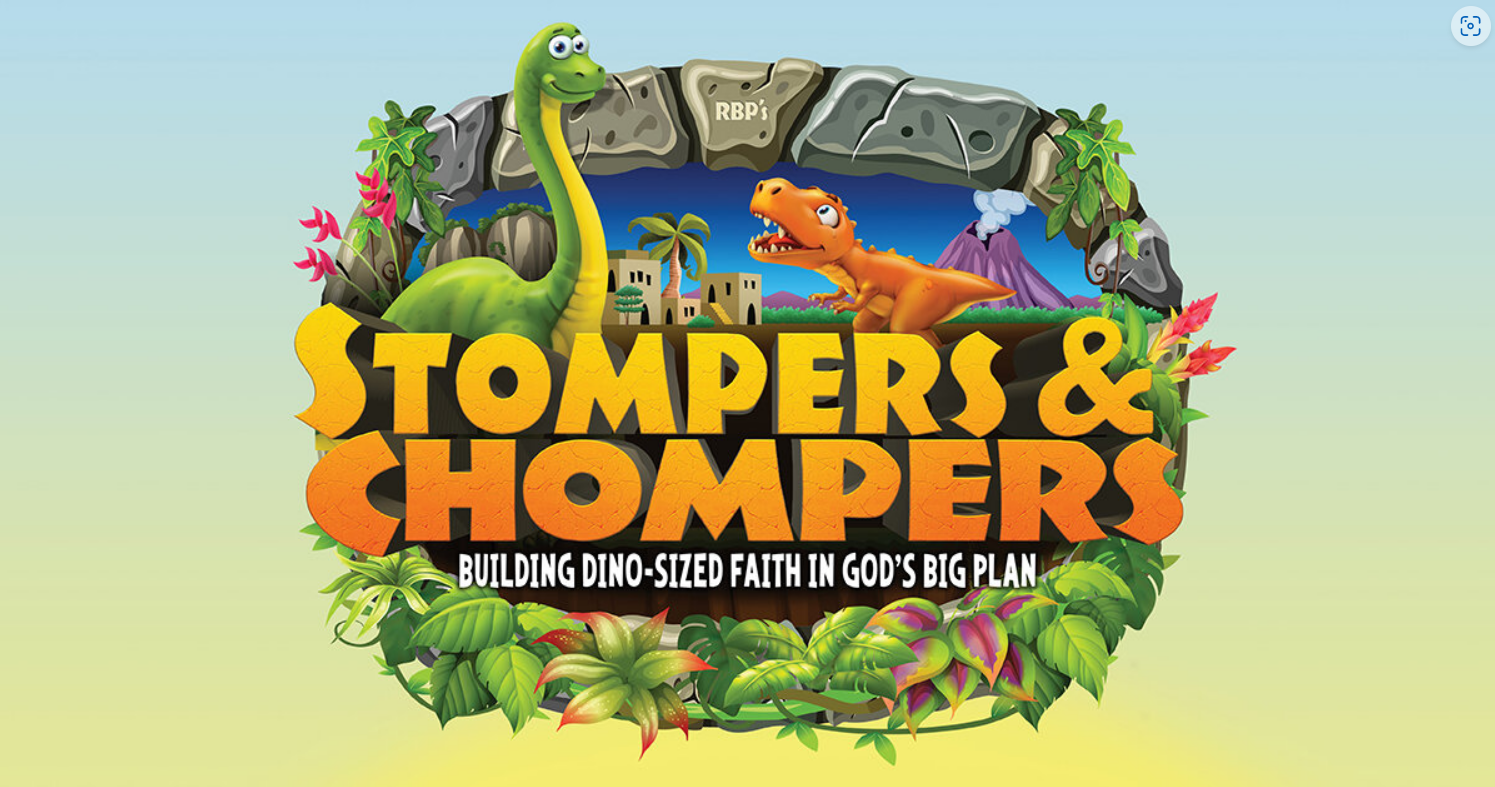 You’re Invited to New Bethel  BaptistVacation Bible School!(1310 New Bethel Rd. Carnesville, Ga.)SunJuly 16th – Thurs., July 20th6:00 – 8:30 p.m. Fun nights of Crafts, Music, Recreation, Dinner, & Bible Study!Classes for All Ages, both Youth and Adults!For a ride on the bus to and from VBS, Call ourTransportation Director at (404) 576-7307 orPastor Joey at (678) 780-8832.Please Complete Registration Form on the back,  for Each person attending V.B.S..You’re Invited to New Bethel BaptistVacation Bible School!(1310 New Bethel Rd. Carnesville, Ga.)Sun ., July 16th – Thurs., July 20th6:00 – 8:30 p.m. Fun nights of Crafts, Music, Recreation, Dinner, & Bible Study!Classes for All Ages, both Youth and Adults!For a ride on the bus to and from VBS, Call ourTransportation Director at (404) 576-7307 or Pastor Joey at (678) 780-8832.Please Complete Registration Form on the back,  for Each person attending V.B.S..2023 VBS RegistrationPlease fill out and turn in when dropping off or using our Bus Transportation to Vacation Bible School July 16 – July 20. Thank you!Name of Person Attending:  _________________________________________________________________________Address:  _____________________________________________________________City:  _________________________________ Zip: ____________________________Last School Grade attended:__________ Birth Date: ______________Phone: (      )________________________________   AGE: __________________Parent/Guardian Name(s): _________________________________________________________________________________________________________________Emergency contact Name & Phone: _______________________________________________________________________________________________________Allergies (food or other) any Medical needs we may need tobe aware of:  __________________________________________________________________________________________________________________________________Do you give permission for your child to be photographed?________T-Shirt Size of person attending VBS : _________________Do you attend church regularly? ________________________2023 VBS RegistrationPlease fill out and turn in when dropping off or using our Bus Transportation to Vacation Bible School July 16 – July 20. Thank you!Name of Person Attending:  _________________________________________________________________________Address:  _____________________________________________________________City:  _________________________________ Zip: ____________________________Last School Grade attended:__________ Birth Date: ______________Phone: (      )________________________________   AGE: __________________Parent/Guardian Name(s): _________________________________________________________________________________________________________________Emergency contact Name & Phone: _______________________________________________________________________________________________________Allergies (food or other) any Medical needs we may need tobe aware of:  __________________________________________________________________________________________________________________________________Do you give permission for your child to be photographed?________T-Shirt Size of person attending VBS : _____________________Do you attend church regularly?  ______________________